ΔευτέραΤρίτηΤετάρτηΠέμπτηΠαρασκευήΚείμενο  «Δύο Γιγαντιαίοι Δεινόσαυροι»(ιστοσελίδα του Υπ.Παιδείας.βλ.οδηγίες)Εργασίες 1-8 από τα φυλλάδια που ακολουθούν.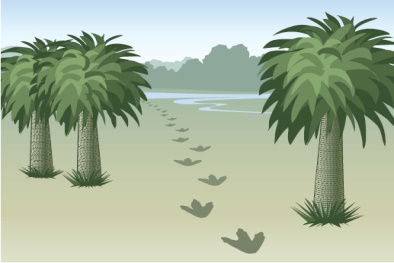 Εργασίες 9-18 από τα φυλλάδια του κειμένου «Δύο Γιγαντιαίοι Δεινόσαυροι».(ιστοσελίδα του Υπ.Παιδείαςβλ.οδηγίες)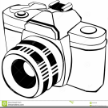  Από το εκπαιδευτικό υλικό της ιστοσελίδας του σχολείου μας.Παιχνίδια ΕλληνικώνΠαίζω το παιχνίδι: «Σύνθετες λέξεις»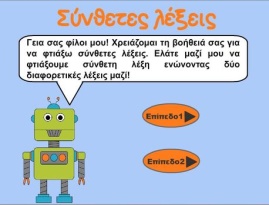 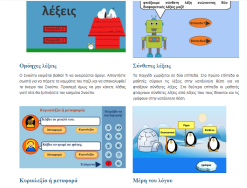 Ανάγνωση κειμένου σελ.46 του βιβλίου.«Από το ημερολόγιο του Ελτόν».Ζωγραφίζω την οικογένεια μου.Κάνω  άσκηση σελίδα 48/5 του βιβλίου .Προαιρετικό:Εργασία από το υλικό του Υπ. Παιδείας. «Διαγωνισμός ζωγραφικής »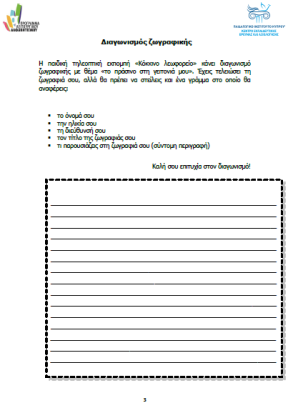 Μελετώ το φυλλάδιο Α.Λύνω τις ασκήσεις στο φύλλο εργ. 1Μελετώ το φυλλάδιο Β.Λύνω το φυλλάδιο «Πρόσθεση με τριψήφιο χωρίς υπερπήδηση1».Λύνω το φυλλάδιο «Πρόσθεση τριψήφιου χωρίς υπερπήδηση φυλλο εργασίας 2».